КТО ТАКОЙ УЧИТЕЛЬ-ДЕФЕКТОЛОГ?	Учитель-дефектолог – это специалист, который помогает детям, испытывающим трудности в обучении, получить образование на всех уровнях образования, в соответствии с их психо-физиологическими особенностями.Работа учителя-дефектолога заключается в интеллектуальном развитии ребенка, а именно: развитие познавательной деятельности, воспри-ятия, мышления, памяти, внимания, воображения, обогащение речи. Учитель-дефектолог проводит детальное обследование ребенка с целью выявления отклонений в развитии и диагностирует способности к обучению по той или иной образовательной программе. Если развитие ребенка отклоняется от возрастной нормы, то организуется работа, направленная на максимальное восстановление недос-татков в развитии. КОГДА НУЖНО ОБРАЩАТЬСЯ К УЧИТЕЛЮ-ДЕФЕКТОЛОГУ?В первую очередь, к учителю-дефектологу можно обращаться в тот момент, когда вы заметили, что у вашего ребенка есть трудности в обучении, он отстает в развитии от сверстников, и все ваши попытки помочь ему не дают видимых результатов. Во-вторых, за консультацией к учителю-дефектологу обращаются, если  у ребенка есть различные заболевания (например: тугоухость, РАС, УО, ЗПРР, ЗПР, ДЦП и др.), которые могут снизить его познавательную активность или мешают ему в полном объеме получать образование. В-третьих, если вы столкнулись с проблемой педагогической запущен-ности.ЗАЧЕМ ДЕТЯМ ПРОХОДИТЬ ПМПК КОМИССИЮ?- Получить рекомендации специа-листов;- Определить маршрут образования для конкретного ребенка, а именно в каких условиях ребенок может получать образование: в условиях обычной группы, логопедической или компенсирующей и по какой программе обучения: общая программа обучения или индивидуальная.ПМПК не страшный набор букв, а необходимый инструмент помогающий детям и родителям. Порой прохождение ПМПК – единственный шанс получить достойное образование с учетом всех особенностей конкретного ребенка.ДЕТИ С ОВЗ. КТО ОНИ? НУЖНО ЛИ БОЯТЬСЯ СТАТУСА «РЕБЕНОК С ОВЗ»?	По заключению Территориальной ПМПК комиссии (в г. Реж – ГБОУ «Центр «Дар»), ребенку, пошедшему комиссию, с согласия родителей, присваивается статус «ребенок с ОВЗ».  Присвоение данного статуса не означает установление инвалидности, выплаты пособий по инвалидности, ребенку не устанавливается клинический (медицин-ский) диагноз, он не ставится на диспансерный учет узконаправленных специалистов ЦРБ (невролог, психиатр, ЛОР и др.), ему лишь рекомендуется одна из вариативных форм обучения и воспитания на определенный период жизни (к примеру: в дошкольном возрасте или младшем школьном возрасте). В заключении Территориальной ПМПК обязательно прописываются условия, в которых ребенок может освоить программу общего образования и определяется список специалистов дефектологического профиля (логопед, дефектолог, психолог, тьютор), которые на бесплатной основе будут вести коррекционную работу с ребенком до достижения компенсации недостатков в развитии.В образовательных организациях логопеды, дефектологи и психологи, начинают работать с ребенком только после прохождения ПМПК комиссии, т.к. по итогам выдаётся заключение с рекомендациями, на основе которых образовательная организация позже составляет индивидуальный образователь-ный маршрут.РОДИТЕЛЬ, ЗАПОМНИ!Раннее вмешательство специа-листов дефектологического профиля (логопедов, дефектологов, психо-логов) и прохождение ПМПК комиссии,  позволяет приступить к коррекционно-образовательной работе с ребенком в ранний период и максимально компенсировать все недостатки развития уже к началу обучения в школе.Более позднее обращение может повлечь необратимые изменения личности ребенка, которые в школе компенсируются с трудом или не компенсируются вовсе! Информация подготовлена учителем-дефектологом Кочневой Татьяной Валерьевной.Муниципальное   бюджетное  дошкольное  образовательное учреждение - Детский сад комбинированного вида № 28 «Колокольчик» Режевской городской округ 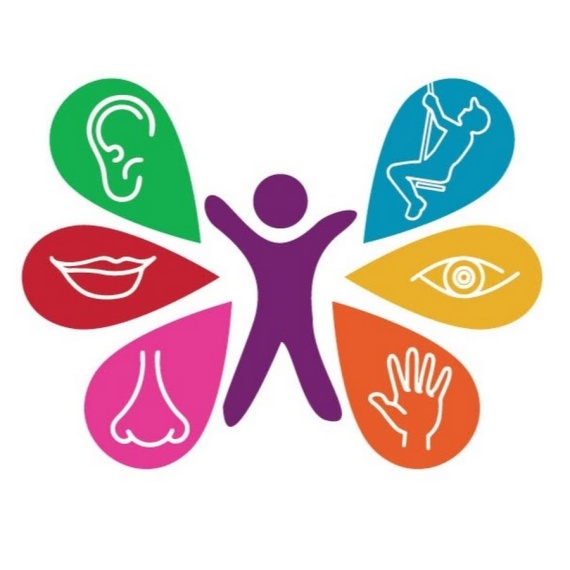 ИНФОРМАЦИЯ ДЛЯ РОДИТЕЛЕЙКто такой учитель-дефектолог?Когда нужно обращаться к учителю-дефектологу?Зачем детям проходить ПМПК комиссию?Дети с ОВЗ. Кто они?ноябрь 2020 г.